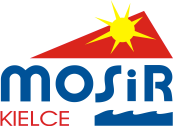 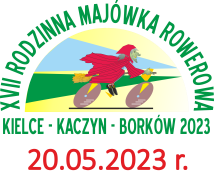 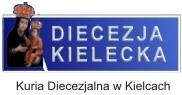 Karta zgłoszenia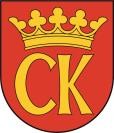 XVII Rodzinna Majówka Rowerowa 2023Uczestnik: .........................................................................................................................................................................Adres: ..................................................................................................................................................................................Telefon: ...............................................................................................................................................................................Własnoręczny, czytelny podpis: ...............................................................................................................................Zgłaszam następujących uczestników (w przypadku rodziny):Wyżej podpisani uczestnicy Majówki oświadczają, że:zapoznali się z Regulaminem Majówki Rowerowej i zobowiązują się do przestrzegania postanowień Regulaminu,ponoszą pełną odpowiedzialność za udział w Majówce,oświadczają, że ich stan zdrowia pozwala na udział w Majówce Rowerowej.Kartę zgłoszenia należy złożyć w Dziale Organizacji Imprez Sportowych w Hali Legionów przy ul. L. Drogosza 2 (pokój 104)Lp.Nazwisko i imię*Rodzaj pokrewieństwa w stosunku doprzedstawicielaWiekKontakt (telefon)Własnoręczny, czytelny podpis lub podpis prawnego opiekuna osobyniepełnoletniej1.2.3.4.5.6.7.